Metodické doporučení 
Mexiko: Od Cortéze po rituályCo všechno mohl prozkoumávat mořeplavec Ernando Cortéz, když připlul do Mexika? Zkusíme se po jeho vzoru také pustit do objevování této země.Mexiko: Země orchidejí, kukuřice a vanilky ________________________________________________________ EVOKACE: Mořeplavec Ernando CortézVyučující se zeptá žáků, jestli znají nějakého mořeplavce, který objevil neznámý kontinent. Zkusí si společně na internetu vyhledat, poté se zaměří na Cortéze. Učitel žákům řekne, že si zkusíme představit, že jsme jako ON a připluli jsme do Mexika.Indiáni Vyučující pustí video – úvodní část do 01:50.S jakým původním obyvatelstvem se Cortéz se svými španělskými soukmenovci potkal? Co si představíme, když se řekne „indiáni“?

Učitel se žáky mluví o indiánské tematice, lze zmínit třeba i literaturu (May, Vinnetou a podobně).Poté se společně zaměří na rozdíl mezi indiány a Aztéky, připomenou si informace z videa, případně společně vyhledávají na internetu.PovoláníNež pustí zbytek videa, učitel dá za úkol žákům, aby se při sledování zaměřili na různá povolání, která ve videu zazní.Po zhlédnutí videa si každý žák vybere jedno povolání, ale neříká ho nahlas. Žáci se postaví do prostoru a každý ze svého těla vytvoří sochu člověka, který vykonává vybrané povolání. Poté se rozdělí na dvě poloviny, nejprve své sochy ukazuje první polovina žáků a druhá polovina tipuje povolání. Pak si svá povolání prozradí a žáci se vymění.RituályVe videu zaznělo, že například na jaře se v Mexiku provádějí rituály vítání jara. Jaké máme rituály u nás v České republice? Co to vlastně znamená rituál? Žáci se mohou bavit o svátcích (Vánoce, Velikonoce) nebo o jiných zvycích. Poté porovnají mexické vítání jara s českým. Lze využít další videa z ČT edu, například https://edu.ceskatelevize.cz/video/2837-jaro.REFLEXE: 
Na závěr žáci zkusí společně s učitelem vytvořit na tabuli myšlenkovou mapu z informací, které se o Mexiku dozvěděli.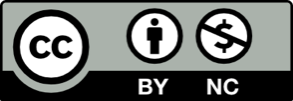 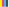 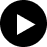 